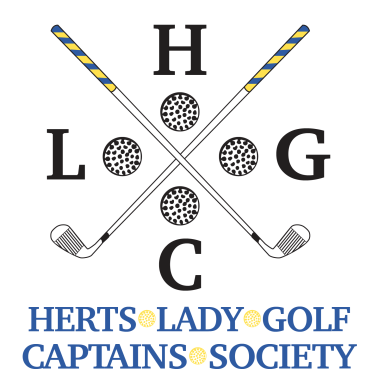 PRESIDENT’S LUNCHMonday 9th May 2022 at West Herts Golf Clubon the day of the Spring MeetingThe social side of a golf society can sometimes be lost if you are no longer able to take part on the golf course.  If you are a non-playing member of HLGCS, or perhaps simply a member who is not playing in the summer meeting, I will be delighted if you will be able to join me for lunch on that day - a chance to catch up with past golf partners, past captains and past friends.Open to all non-playing life members of the society and all members not playing in the meeting Two course lunch with a glass of wine and coffee included12:30 pm for lunch at 1:00 pm (you could come a bit earlier to watch the ladies tee off from 12 noon?)Cost £24Please pay by bank transfer to HLGCS - Sort code: 30-99-31  Account number:00170701, or send a cheque made payable to HLGCS to:Judith Elborn, 60 The Ryde, Hatfield, Herts., AL9 5DL Email: jaelborn@gmail.comName……………………………………………………………………………………………….Telephone…………………………………………………………………………………….....Email………………………………………………………………………………………………..Club of captaincy………………………...Current Club……………………………….Please indicate if:  Vegetarian………………………. Gluten free…………………….. Other………………….